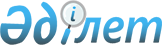 Об утверждении Типовых правил общего водопользования
					
			Утративший силу
			
			
		
					Постановление Правительства Республики Казахстан от 28 октября 2011 года № 1215. Утратило силу постановлением Правительства Республики Казахстан от 31 октября 2015 года № 870      Сноска. Утратило силу постановлением Правительства РК от 31.10.2015 № 870 (вводится в действие по истечении десяти календарных дней после дня его первого официального опубликования).      Примечание РЦПИ.

      В соответствии с Законом РК от 29.09.2014 г. № 239-V ЗРК по вопросам разграничения полномочий между уровнями государственного управления  см. приказ Министра сельского хозяйства Республики Казахстан от 20 марта 2015 года № 19-1/252.      В соответствии с подпунктом 18) статьи 36 Водного кодекса Республики Казахстан от 9 июля 2003 года Правительство Республики Казахстан ПОСТАНОВЛЯЕТ:



      1. Утвердить прилагаемые Типовые правила общего водопользования.



      2. Настоящее постановление вводится в действие по истечении десяти календарных дней со дня первого официального опубликования.      Премьер-Министр

      Республики Казахстан                       К. Масимов

Утверждены         

постановлением Правительства

Республики Казахстан   

от 28 октября 2011 года № 1215 

Типовые правила общего водопользования

      1. Настоящие Типовые правила общего водопользования (далее - Правила) разработаны в соответствии с подпунктом 18) статьи 36 Водного кодекса Республики Казахстан от 9 июля 2003 года.



      2. К общему водопользованию относится пользование водными объектами:



      1) при заборе воды из поверхностных источников без применения технических средств;



      2) в рекреационных целях, массового отдыха, туризма и спортивных целей, за исключением водных объектов, представляющих потенциальную селевую опасность;



      3) для судоходства и пользования маломерными судами;



      4) для водопоя скота.

      Общее водопользование осуществляется как на водных объектах общего пользования, так и на водных объектах, не состоящих в общем пользовании, и не требует наличия специального разрешения.



      3. Настоящие Правила определяют порядок установления местными представительными органами областей (города республиканского значения, столицы) правил общего водопользования с учетом особенностей региональных условий и обязательны для исполнения всеми юридическими и физическими лицами независимо от формы собственности.



      4. Местные представительные органы областей (города республиканского значения, столицы) в целях экологической, технической и санитарно-эпидемиологической безопасности населения, с учетом особенностей региональных условий в правилах общего водопользования определяют места, где запрещены купание, забор воды для питьевых и бытовых нужд, водопой скота, пользование и катание на маломерных судах и других плавучих средствах на водных объектах, расположенных на территории соответствующего региона.



      5. Местные представительные органы областей (города республиканского значения, столицы) на водных объектах, признанных местами обитания диких водоплавающих птиц, ценных видов пушных зверей, рыбных ресурсов и других водных животных в период гнездования и нереста, устанавливают ограничение права общего водопользования.



      6. Использование отдельных водных объектов или их частей может быть ограничено, приостановлено или запрещено в целях обеспечения обороны страны и безопасности государства, охраны здоровья населения, окружающей природной среды и историко-культурного наследия, прав и законных интересов других лиц в соответствии с законодательством Республики Казахстан.



      7. Для установления условий или запрета общего водопользования, водопользователь, осуществляющий обособленное или совместное водопользование, вносит в местные представительные органы областей (города республиканского значения, столицы) предложение, в котором обосновывает необходимость установления условий или запрета общего водопользования.



      8. В случае необоснованности установления условий или запрета общего водопользования, местные представительные органы письменно уведомляют водопользователя об отказе предложенных условий или запрета общего водопользования, с обоснованием причин.



      9. О запрещении купания и других условиях осуществления общего водопользования население оповещается местными представительными органами областей (города республиканского значения, столицы) через средства массовой информации, специальными информационными знаками.



      10. На незакрепленных водных объектах установка запретительных знаков, плакатов с предупреждениями о размерах штрафов за нарушение настоящих Правил обеспечивается местными исполнительными органами (города республиканского значения, столицы).



      11. Использование водных объектов в порядке общего водопользования для водопоя скота допускается вне зоны санитарной охраны источников питьевого водоснабжения и при наличии устройств, предотвращающих загрязнение и засорение водных объектов. В противном случае, местные исполнительные органы (города республиканского значения, столицы) проводят мероприятия по обустройству водопойных площадок.



      12. Ограничение или запрещение движения судов, осуществляемое в целях безопасности судоходства, охраны жизни и здоровья людей, сохранности грузов, регламентируется законами Республики Казахстан от 6 июля 2004 года "О внутреннем водном транспорте" и от 17 января 2002 года "О торговом мореплавании".
					© 2012. РГП на ПХВ «Институт законодательства и правовой информации Республики Казахстан» Министерства юстиции Республики Казахстан
				